Prefeitura Municipal de Ponte NovaSECRETARIA DE EDUCAÇÃO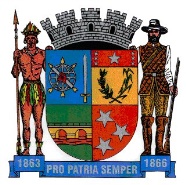 Estado de Minas GeraisMatemática – 3º ano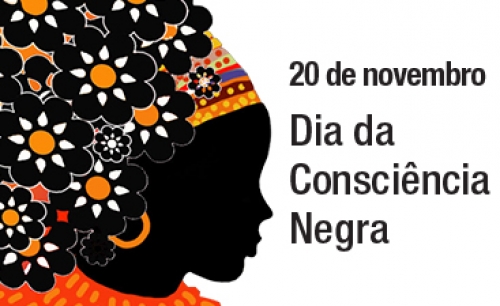          O dia 20 de novembro foi escolhido para representar o Dia da Consciência Negra por conta da importância da figura de Zumbi dos Palmares na luta e resistência contra a escravidão de povos de origem africana..Agora vamos estudar: Unidade de Medida: Massa          Para medir a massa (ou o peso) de um produto, objeto ou de um ser vivo, utilizamos diferentes unidades de medida, as mais usadas são:           O quilograma (KG) ou Quilo, é utilizado para nos referirmos à quantidade de feijão em um pacote ou à massa corporal de uma pessoa.           O grama é utilizado para porções menores ,como maçã,tomate...          Veja um exemplo: 500 g + 500 g = 1.000 gramas          1 quilo tem 1.000 gramas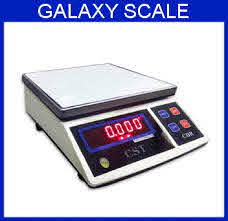 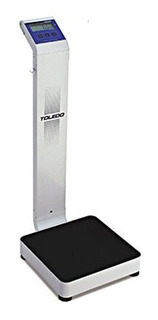 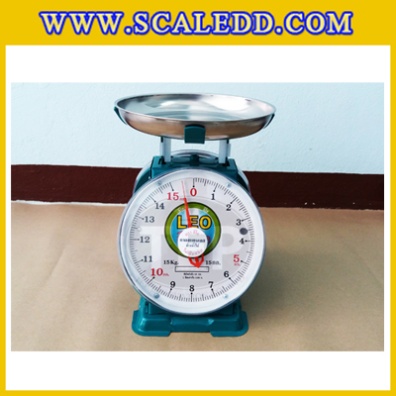            A balança é o instrumento mais utilizado para medir a massa.	    AtividadesComplete as frases:Um quilograma é igual ________gramasMeio quilograma é igual _______gramasDois pacotes de 500 gramas é igual ______quiloQuatro pacotes de 500 gramas é igual_____quilosQuantos quilos você pesa?_________                                                      Você sabia que:           A culinária afro-brasileira é adaptação de pratos de origem africana aos alimentos cultivados no Brasil. Acarajé, cuscuz, feijoada, abará, quibebe, vatapá e muitos outros são alguns exemplos de comidas afro-brasileiras.	Dona Maria foi ao supermercado para comprar alguns ingredientes que faltava para fazer as comidas afro-brasileiras: 	1 kg                  500g	400g	500g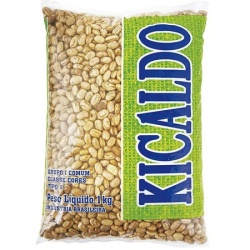 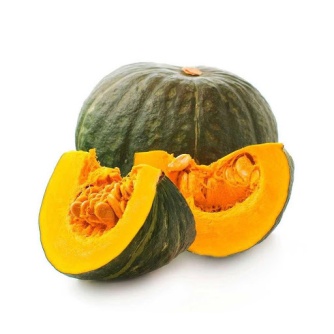 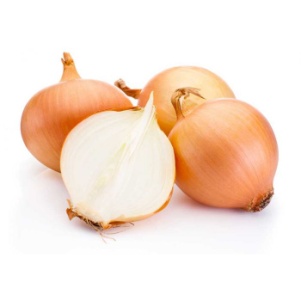 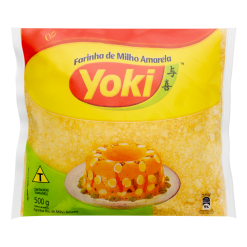      - Quantos kg de produtos Dona Maria comprou?       ______________________________________________________Circule o que compramos por quilo: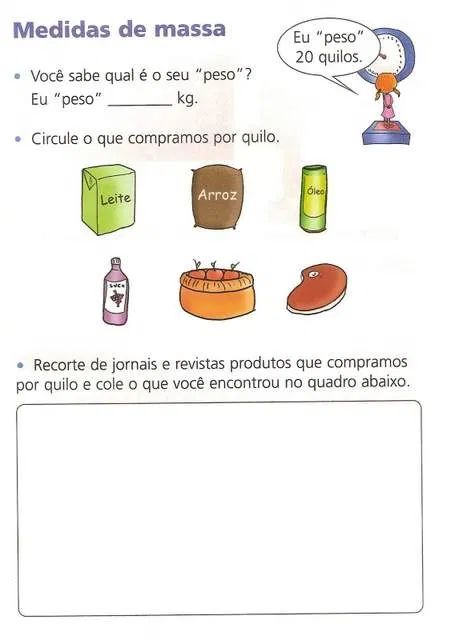 A seta na reta numérica abaixo, mostra onde está o ponteiro da balança.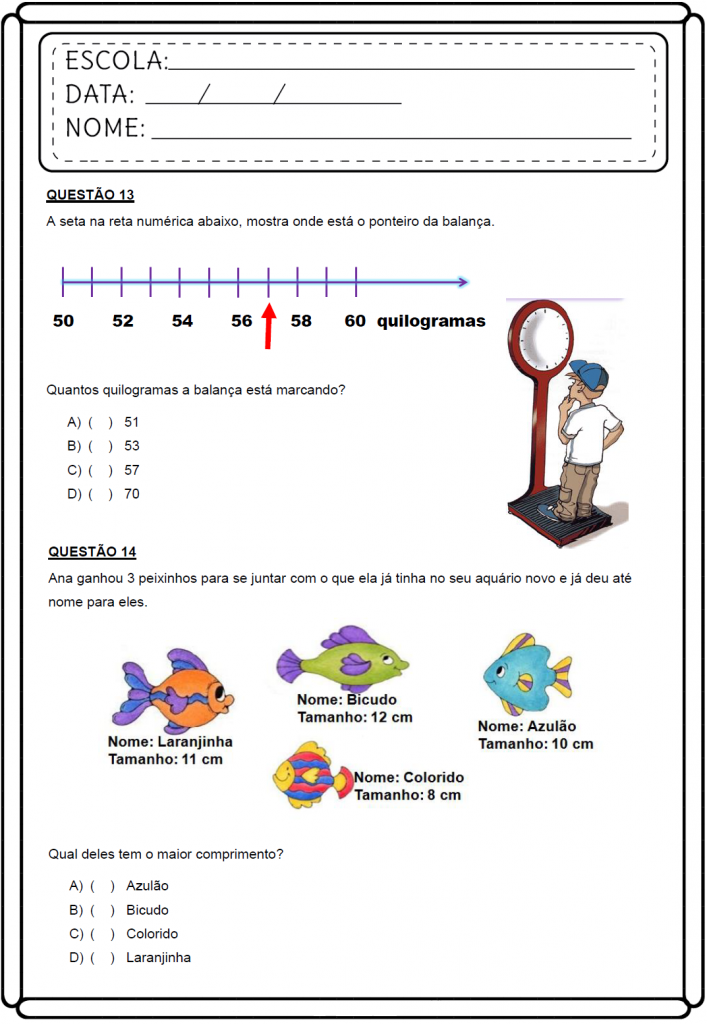              Quantos quilogramas a balança está marcando?              a) (  ) 51       b) (  ) 53        c) (  ) 57      d) (  ) 70Aluá é uma bebida refrigerante africana feita de milho, de arroz ou de casca de abacaxi fermentados com açúcar.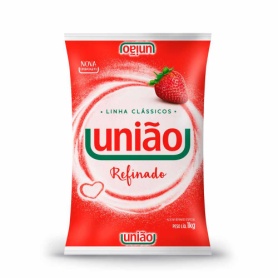 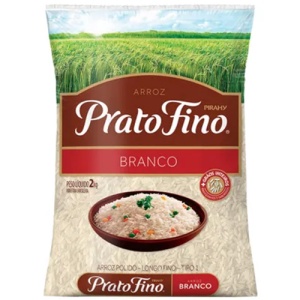 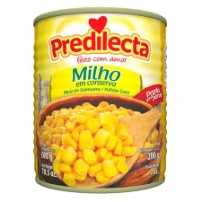 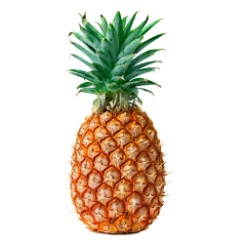 	       1 kg	   2kg	   200g	  300g                     Qual é o total  kg dos produtos  acima? _________Faça uma lista de produtos que você e sua família costumam comprar a quilograma:	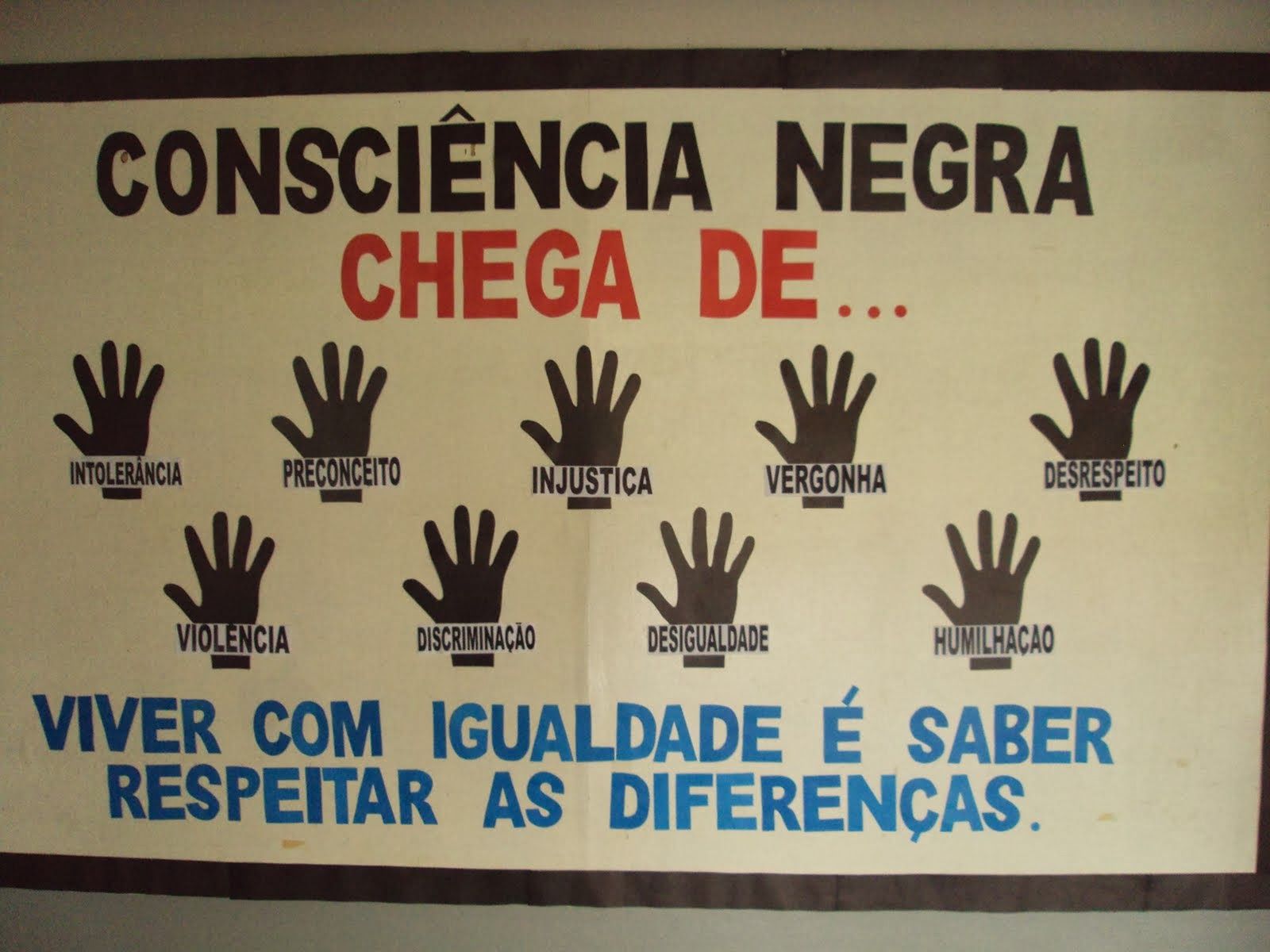 MedidaSimbologiagrama         gquilograma        kg1-2-3-4-5-6-7-8-9-10-